http://www.l1enrollment.com/locations/?st=wa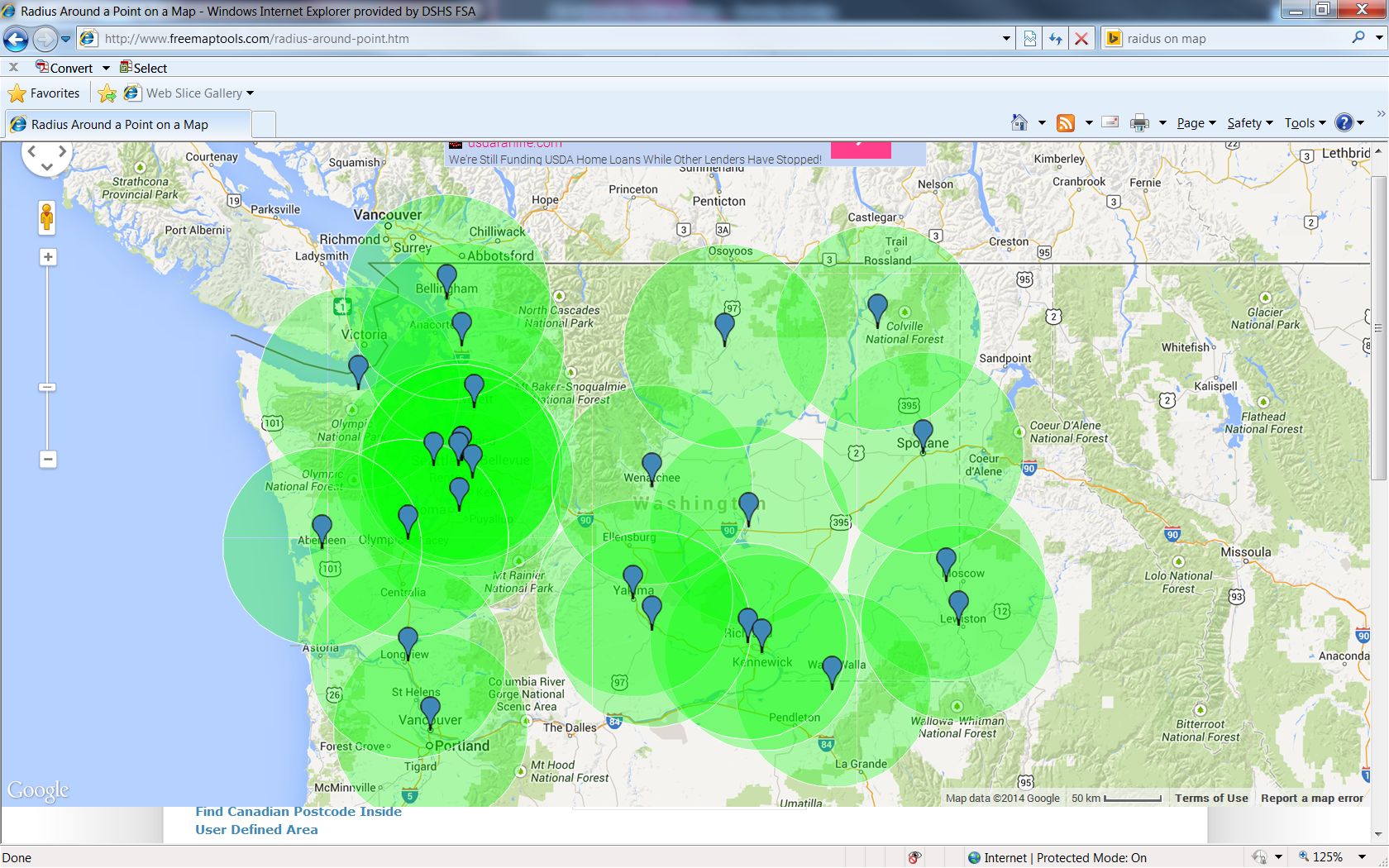 